         LA GRAN EXPEDICION AFRICANA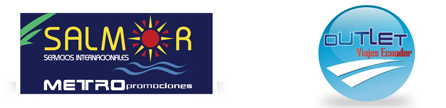 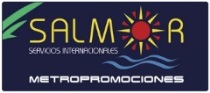 INCLUYE:Transporte en tierra en todo el itinerario – Comenzando y terminando en el Aeropuerto Internacional de Kilimanjaro 01 Noche en Kirurumu Tented Lodge – Lake Manyara 02 Noches en Serengeti Sopa Lodge – Serengeti National Park 02 Noches en Ngorongoro Sopa Lodge – Ngorongoro conservation Área 01 Noche en Fortune Mountain Resort – Kilimanjaro 04 Safaris y Entradas a los Parques * ITINERARIO:Día 1: Llegada a Kilimanjaro / Lago Manyara (A, Alm, C)A la llegada al Aeropuerto de Kilimanjaro, será trasladado a Arusha para tomar el almuerzo antes de continuar hasta el Parque Nacional del Lago Manyara. El Lago Manyara ofrece una de las vistas más espectaculares de África, ubicado entre la Savannah en el extremo del Valley Great Rift Valley.Día 2: Lago Manyara / Serengueti Salida del Parque Nacional de Serengueti, el Parque Nacional más grande y más antiguo de Tanzania. El Serengueti es mundialmente conocido por uno de los eventos más espectaculares en el reino animal; la migración anual de ñus. La gran migración del Serengueti representa un éxodo masivo de cerca de 1.5 millones de ñus junto con medio millón de cebras, que siguen una ruta de 500 millas desde Tanzania a Kenia y de regreso a Tanzania, y que culmina en el Sur de Serengueti. Día 3: SerenguetiAquí pasará el día en un safari por el Parque Nacional de Serengueti – sin duda alguna, el santuario de animales más conocido del mundo, cuyo valor radica no sólo en su belleza natural sino también en el valor científico. El Serengueti se vanagloria de tener la mayor concentración de animales de planicie en África.
Día 4: Serengueti / NgorongoroTraslado al oeste, hacia uno de los puntos protegidos que constituyen Patrimonio de la Humanidad; el Cráter de Ngorongoro. Este cráter es la caldera más grande del mundo y su suelo se encuentra a 610 metros por debajo del aro del cráter.  El Cráter del Ngorongoro ha sido clasificado por muchos por ser una verdadera maravilla natural del mundo, ¡incomparable con ninguna otra joya natural de la tierra! Día 5: NgorongoroDescienda al suelo del cráter durante un día completo haciendo una excursión para visitar y ver el lugar. En esta área se encuentran más de 25 000 animales grandes, especialmente cebras y ñus, que viven en el cráter mismo. Esto es sin duda, uno de los mejores lugares para ver el rinoceronte negro, así como manadas de leones. También se puede encontrar, leopardos, guepardos, hienas, jabalíes verrugosos, ciervos eland y antílopes.Día 6: Ngorongoro / KilimanjaroPartirá de Ngorongoro y será trasladado de vuelta a  Arusha para tomar un ligero almuerzo antes de continuar hasta Kilimanjaro. Excursión de día a Kilimanjaro opcional.Día 7: Salida de Kilimanjaro	Traslado al Aeropuerto de Kilimanjaro para su vuelo de regreso.LAND TOURPRECIO POR PERSONA EN USDHOTELES PREVISTOSNotas importantes:Precios incluyen todos los impuestos (sujetos  a cambio y disponibilidad) No aplica para feriados largos, congresos y eventos especialesServicios en regular, a compartir con otras personas.Precios sujetos a variación sin previo aviso hasta el momento de la reservaVisados Vacunas y seguros personales Vuelos nacionales e internacionales e impuestos de salidas Actividades y excursiones opcionales Bebidas, propinas, lavandería, agua embotellada y otros gastos de índole personal Seguros médicos, de viaje y equipaje Suplemento por fechas vacacioneras Cráter de Ngorongoro: La tasa para la zona de Conservación del Ngorongoro está sujeta a cambios sin notificación previa.Hay un suplemento de US$ 61,72 por día para las reservas que se realicen en las siguientes fechas: el 1 de enero y los días 24, 25, 26 & 31 Dic 18.Se agregará un suplemento de US$ 54,84 por persona y por día para las reservas que se realicen en Pascua entre: 30 marzo y 2 de abril de 2018.Alojamiento y comidas de acuerdo al itinerario.Un guía conductor de habla hispana sin coste adicional si es pre-reservado y confirmado. Si este guía no estuviera disponible, se subcontrataría un guía español a un costo suplemento de US$50 por día por el guía en español.Vehículo de 8 asientos con 6 ventanillas (en la cabina del pasajero) y 1 asiento con ventanilla junto al conductor (delante) Vehículo para hacer los safaris de 6 asientos con 4 asientos con ventanilla  (en la cabina del pasajero) y 1 asiento con ventanilla junto al conductor (delante) La tasa de turismo Ngorongoro está sujeta a cambios sin notificación previa.SALIDAS 2018SENCILLADOBLEVIGENCIAEFECTIVO4109,673744,7701-01-2018 A 28-02-2018 ; 01-06-18 A 31-10-2018 ; 22-12-2018 A 31-12-2018TARJETA DE CRÉDITO4356,253969,4501-01-2018 A 28-02-2018 ; 01-06-18 A 31-10-2018 ; 22-12-2018 A 31-12-2018SALIDAS 2018SENCILLADOBLEVIGENCIAEFECTIVO3840,523511,8501-03-2018 A 31-03-2018 ; 01-11-2018 A 21-12-2018TARJETA DE CRÉDITO4070,953722,5601-03-2018 A 31-03-2018 ; 01-11-2018 A 21-12-2018SALIDAS 2018SENCILLADOBLEVIGENCIAEFECTIVO3134,013096,4801-04-2018 A 31-05-2018TARJETA DE CRÉDITO3322,053282,2701-04-2018 A 31-05-2018CIUDADHOTELCATEGORIALAGO MANYARAKirurumu Tented LodgePRIMERASERENGUETISerengeti Sopa LodgePRIMERA SUPERIORNGORONGORONgorongoro Sopa LodgePRIMERA SUPERIORKILIMANJAROFortune Mountain ResortECONOMICO